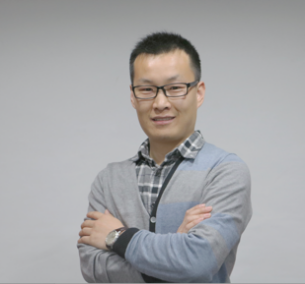 宋飞 男 宋飞 男 宋飞 男 宋飞 男 宋飞 男 宋飞 男 宋飞 男 宋飞 男 宋飞 男 目前公司： 马上消费金融 马上消费金融 马上消费金融 马上消费金融 马上消费金融 马上消费金融 马上消费金融 马上消费金融 目前职位： 资深软件工程师 资深软件工程师 工作年限： 工作年限： 8年以上 8年以上 8年以上 8年以上 基本资料 基本资料 基本资料 基本资料 基本资料 基本资料 基本资料 基本资料 基本资料 基本资料 基本资料 出生日期： 1988.01.10 1988.01.10 1988.01.10 1988.01.10 所在地点： 所在地点： 重庆市 重庆市 重庆市 重庆市 手　　机： 18516240550 18516240550 18516240550 18516240550 邮　　箱： 邮　　箱： fick707@qq.com fick707@qq.com fick707@qq.com fick707@qq.com 国　　籍： 中国 中国 中国 中国 户　　籍： 户　　籍： 河南郑州 河南郑州 河南郑州 河南郑州 学　　历：本科本科本科本科毕业院校：毕业院校：河南工业大学河南工业大学河南工业大学河南工业大学本科专业：计算机科学与技术计算机科学与技术计算机科学与技术计算机科学与技术毕业时间：毕业时间：2011.072011.072011.072011.07职业意向 职业意向 职业意向 职业意向 职业意向 职业意向 职业意向 职业意向 职业意向 职业意向 职业意向 期望行业： 计算机软件;互联网/移动互联网/电子商务 计算机软件;互联网/移动互联网/电子商务 计算机软件;互联网/移动互联网/电子商务 计算机软件;互联网/移动互联网/电子商务 计算机软件;互联网/移动互联网/电子商务 计算机软件;互联网/移动互联网/电子商务 计算机软件;互联网/移动互联网/电子商务 计算机软件;互联网/移动互联网/电子商务 计算机软件;互联网/移动互联网/电子商务 计算机软件;互联网/移动互联网/电子商务 期望职位： 架构师，资深软件工程师，技术专家架构师，资深软件工程师，技术专家架构师，资深软件工程师，技术专家架构师，资深软件工程师，技术专家架构师，资深软件工程师，技术专家架构师，资深软件工程师，技术专家架构师，资深软件工程师，技术专家架构师，资深软件工程师，技术专家架构师，资深软件工程师，技术专家架构师，资深软件工程师，技术专家期望地点： 重庆 重庆 重庆 重庆 重庆 重庆 重庆 重庆 重庆 重庆 期望年薪： 面议 面议 面议 面议 面议 面议 面议 面议 面议 面议 自我评价 自我评价 自我评价 自我评价 自我评价 自我评价 自我评价 自我评价 自我评价 自我评价 自我评价 自我评价 8年从事Java研发经验，Java基础扎实；4年以上分布式/高可用/高吞吐/微服务架构的系统架构设计、实施经验；5年以上担任架构师和技术骨干角色，主导项目的设计、开发和实施；有很强的业务和产品意识；有3年以上阿里系工作经历，高度认同阿里文化及技术氛围；熟悉阿里技术栈及阿里云服务组件；有大数据应用功能的开发经验（scala开发的spark功能）；有前端开发经验；熟悉Linux操作系统，习惯MacOS/ubuntu环境下开发；能很快接受并喜欢钻研新技术；与团队成员沟通顺畅，集体荣誉感强，有很强的团队协作精神； 8年从事Java研发经验，Java基础扎实；4年以上分布式/高可用/高吞吐/微服务架构的系统架构设计、实施经验；5年以上担任架构师和技术骨干角色，主导项目的设计、开发和实施；有很强的业务和产品意识；有3年以上阿里系工作经历，高度认同阿里文化及技术氛围；熟悉阿里技术栈及阿里云服务组件；有大数据应用功能的开发经验（scala开发的spark功能）；有前端开发经验；熟悉Linux操作系统，习惯MacOS/ubuntu环境下开发；能很快接受并喜欢钻研新技术；与团队成员沟通顺畅，集体荣誉感强，有很强的团队协作精神； 8年从事Java研发经验，Java基础扎实；4年以上分布式/高可用/高吞吐/微服务架构的系统架构设计、实施经验；5年以上担任架构师和技术骨干角色，主导项目的设计、开发和实施；有很强的业务和产品意识；有3年以上阿里系工作经历，高度认同阿里文化及技术氛围；熟悉阿里技术栈及阿里云服务组件；有大数据应用功能的开发经验（scala开发的spark功能）；有前端开发经验；熟悉Linux操作系统，习惯MacOS/ubuntu环境下开发；能很快接受并喜欢钻研新技术；与团队成员沟通顺畅，集体荣誉感强，有很强的团队协作精神； 8年从事Java研发经验，Java基础扎实；4年以上分布式/高可用/高吞吐/微服务架构的系统架构设计、实施经验；5年以上担任架构师和技术骨干角色，主导项目的设计、开发和实施；有很强的业务和产品意识；有3年以上阿里系工作经历，高度认同阿里文化及技术氛围；熟悉阿里技术栈及阿里云服务组件；有大数据应用功能的开发经验（scala开发的spark功能）；有前端开发经验；熟悉Linux操作系统，习惯MacOS/ubuntu环境下开发；能很快接受并喜欢钻研新技术；与团队成员沟通顺畅，集体荣誉感强，有很强的团队协作精神； 8年从事Java研发经验，Java基础扎实；4年以上分布式/高可用/高吞吐/微服务架构的系统架构设计、实施经验；5年以上担任架构师和技术骨干角色，主导项目的设计、开发和实施；有很强的业务和产品意识；有3年以上阿里系工作经历，高度认同阿里文化及技术氛围；熟悉阿里技术栈及阿里云服务组件；有大数据应用功能的开发经验（scala开发的spark功能）；有前端开发经验；熟悉Linux操作系统，习惯MacOS/ubuntu环境下开发；能很快接受并喜欢钻研新技术；与团队成员沟通顺畅，集体荣誉感强，有很强的团队协作精神； 8年从事Java研发经验，Java基础扎实；4年以上分布式/高可用/高吞吐/微服务架构的系统架构设计、实施经验；5年以上担任架构师和技术骨干角色，主导项目的设计、开发和实施；有很强的业务和产品意识；有3年以上阿里系工作经历，高度认同阿里文化及技术氛围；熟悉阿里技术栈及阿里云服务组件；有大数据应用功能的开发经验（scala开发的spark功能）；有前端开发经验；熟悉Linux操作系统，习惯MacOS/ubuntu环境下开发；能很快接受并喜欢钻研新技术；与团队成员沟通顺畅，集体荣誉感强，有很强的团队协作精神； 8年从事Java研发经验，Java基础扎实；4年以上分布式/高可用/高吞吐/微服务架构的系统架构设计、实施经验；5年以上担任架构师和技术骨干角色，主导项目的设计、开发和实施；有很强的业务和产品意识；有3年以上阿里系工作经历，高度认同阿里文化及技术氛围；熟悉阿里技术栈及阿里云服务组件；有大数据应用功能的开发经验（scala开发的spark功能）；有前端开发经验；熟悉Linux操作系统，习惯MacOS/ubuntu环境下开发；能很快接受并喜欢钻研新技术；与团队成员沟通顺畅，集体荣誉感强，有很强的团队协作精神； 8年从事Java研发经验，Java基础扎实；4年以上分布式/高可用/高吞吐/微服务架构的系统架构设计、实施经验；5年以上担任架构师和技术骨干角色，主导项目的设计、开发和实施；有很强的业务和产品意识；有3年以上阿里系工作经历，高度认同阿里文化及技术氛围；熟悉阿里技术栈及阿里云服务组件；有大数据应用功能的开发经验（scala开发的spark功能）；有前端开发经验；熟悉Linux操作系统，习惯MacOS/ubuntu环境下开发；能很快接受并喜欢钻研新技术；与团队成员沟通顺畅，集体荣誉感强，有很强的团队协作精神； 8年从事Java研发经验，Java基础扎实；4年以上分布式/高可用/高吞吐/微服务架构的系统架构设计、实施经验；5年以上担任架构师和技术骨干角色，主导项目的设计、开发和实施；有很强的业务和产品意识；有3年以上阿里系工作经历，高度认同阿里文化及技术氛围；熟悉阿里技术栈及阿里云服务组件；有大数据应用功能的开发经验（scala开发的spark功能）；有前端开发经验；熟悉Linux操作系统，习惯MacOS/ubuntu环境下开发；能很快接受并喜欢钻研新技术；与团队成员沟通顺畅，集体荣誉感强，有很强的团队协作精神； 8年从事Java研发经验，Java基础扎实；4年以上分布式/高可用/高吞吐/微服务架构的系统架构设计、实施经验；5年以上担任架构师和技术骨干角色，主导项目的设计、开发和实施；有很强的业务和产品意识；有3年以上阿里系工作经历，高度认同阿里文化及技术氛围；熟悉阿里技术栈及阿里云服务组件；有大数据应用功能的开发经验（scala开发的spark功能）；有前端开发经验；熟悉Linux操作系统，习惯MacOS/ubuntu环境下开发；能很快接受并喜欢钻研新技术；与团队成员沟通顺畅，集体荣誉感强，有很强的团队协作精神； 8年从事Java研发经验，Java基础扎实；4年以上分布式/高可用/高吞吐/微服务架构的系统架构设计、实施经验；5年以上担任架构师和技术骨干角色，主导项目的设计、开发和实施；有很强的业务和产品意识；有3年以上阿里系工作经历，高度认同阿里文化及技术氛围；熟悉阿里技术栈及阿里云服务组件；有大数据应用功能的开发经验（scala开发的spark功能）；有前端开发经验；熟悉Linux操作系统，习惯MacOS/ubuntu环境下开发；能很快接受并喜欢钻研新技术；与团队成员沟通顺畅，集体荣誉感强，有很强的团队协作精神； 8年从事Java研发经验，Java基础扎实；4年以上分布式/高可用/高吞吐/微服务架构的系统架构设计、实施经验；5年以上担任架构师和技术骨干角色，主导项目的设计、开发和实施；有很强的业务和产品意识；有3年以上阿里系工作经历，高度认同阿里文化及技术氛围；熟悉阿里技术栈及阿里云服务组件；有大数据应用功能的开发经验（scala开发的spark功能）；有前端开发经验；熟悉Linux操作系统，习惯MacOS/ubuntu环境下开发；能很快接受并喜欢钻研新技术；与团队成员沟通顺畅，集体荣誉感强，有很强的团队协作精神； 工作经历 工作经历 工作经历 工作经历 工作经历 工作经历 工作经历 工作经历 工作经历 工作经历 2019.04-2019.082019.04-2019.08马上消费金融  马上消费金融  马上消费金融  马上消费金融  马上消费金融  马上消费金融  马上消费金融  马上消费金融  公司描述： 马上消费金融股份有限公司是一家经中国银保监会批准，持有消费金融牌照的科技驱动的金融机构。马上消费金融股份有限公司是一家经中国银保监会批准，持有消费金融牌照的科技驱动的金融机构。马上消费金融股份有限公司是一家经中国银保监会批准，持有消费金融牌照的科技驱动的金融机构。马上消费金融股份有限公司是一家经中国银保监会批准，持有消费金融牌照的科技驱动的金融机构。马上消费金融股份有限公司是一家经中国银保监会批准，持有消费金融牌照的科技驱动的金融机构。马上消费金融股份有限公司是一家经中国银保监会批准，持有消费金融牌照的科技驱动的金融机构。马上消费金融股份有限公司是一家经中国银保监会批准，持有消费金融牌照的科技驱动的金融机构。马上消费金融股份有限公司是一家经中国银保监会批准，持有消费金融牌照的科技驱动的金融机构。马上消费金融股份有限公司是一家经中国银保监会批准，持有消费金融牌照的科技驱动的金融机构。公司性质： 私营·民营企业 私营·民营企业 私营·民营企业 私营·民营企业 私营·民营企业 私营·民营企业 私营·民营企业 私营·民营企业 私营·民营企业 公司规模： 1000-5000人 1000-5000人 1000-5000人 1000-5000人 1000-5000人 1000-5000人 1000-5000人 1000-5000人 1000-5000人 公司行业： 互联网/消费贷款/小额贷款/金融服务 互联网/消费贷款/小额贷款/金融服务 互联网/消费贷款/小额贷款/金融服务 互联网/消费贷款/小额贷款/金融服务 互联网/消费贷款/小额贷款/金融服务 互联网/消费贷款/小额贷款/金融服务 互联网/消费贷款/小额贷款/金融服务 互联网/消费贷款/小额贷款/金融服务 互联网/消费贷款/小额贷款/金融服务 资深软件工程师 资深软件工程师 资深软件工程师 资深软件工程师 资深软件工程师 资深软件工程师 资深软件工程师 资深软件工程师 资深软件工程师 2019.04-2019.08 工作地点： 重庆 重庆 重庆 重庆 重庆 重庆 重庆 重庆 重庆 所在部门： 云平台部 云平台部 云平台部 云平台部 云平台部 云平台部 云平台部 云平台部 云平台部 汇报对象： 团队leader 团队leader 团队leader 团队leader 团队leader 团队leader 团队leader 团队leader 团队leader 2015.12-2019.032015.12-2019.03千寻位置网络有限公司 千寻位置网络有限公司 千寻位置网络有限公司 千寻位置网络有限公司 千寻位置网络有限公司 千寻位置网络有限公司 千寻位置网络有限公司 千寻位置网络有限公司 公司描述： 千寻位置网由阿里巴巴集团和中国兵器工业集团合资成立，注册资本20亿元人民币，以“互联网+位置（北斗）”为理念，通过北斗地基增强全国一张网的整合与建设，基于卫星定位、云计算和大数据技术，构建位置服务开放平台，提供米级至厘米级的高精准位置服务，以满足国家、行业、大众市场对精准位置服务 的需求。千寻位置网由阿里巴巴集团和中国兵器工业集团合资成立，注册资本20亿元人民币，以“互联网+位置（北斗）”为理念，通过北斗地基增强全国一张网的整合与建设，基于卫星定位、云计算和大数据技术，构建位置服务开放平台，提供米级至厘米级的高精准位置服务，以满足国家、行业、大众市场对精准位置服务 的需求。千寻位置网由阿里巴巴集团和中国兵器工业集团合资成立，注册资本20亿元人民币，以“互联网+位置（北斗）”为理念，通过北斗地基增强全国一张网的整合与建设，基于卫星定位、云计算和大数据技术，构建位置服务开放平台，提供米级至厘米级的高精准位置服务，以满足国家、行业、大众市场对精准位置服务 的需求。千寻位置网由阿里巴巴集团和中国兵器工业集团合资成立，注册资本20亿元人民币，以“互联网+位置（北斗）”为理念，通过北斗地基增强全国一张网的整合与建设，基于卫星定位、云计算和大数据技术，构建位置服务开放平台，提供米级至厘米级的高精准位置服务，以满足国家、行业、大众市场对精准位置服务 的需求。千寻位置网由阿里巴巴集团和中国兵器工业集团合资成立，注册资本20亿元人民币，以“互联网+位置（北斗）”为理念，通过北斗地基增强全国一张网的整合与建设，基于卫星定位、云计算和大数据技术，构建位置服务开放平台，提供米级至厘米级的高精准位置服务，以满足国家、行业、大众市场对精准位置服务 的需求。千寻位置网由阿里巴巴集团和中国兵器工业集团合资成立，注册资本20亿元人民币，以“互联网+位置（北斗）”为理念，通过北斗地基增强全国一张网的整合与建设，基于卫星定位、云计算和大数据技术，构建位置服务开放平台，提供米级至厘米级的高精准位置服务，以满足国家、行业、大众市场对精准位置服务 的需求。千寻位置网由阿里巴巴集团和中国兵器工业集团合资成立，注册资本20亿元人民币，以“互联网+位置（北斗）”为理念，通过北斗地基增强全国一张网的整合与建设，基于卫星定位、云计算和大数据技术，构建位置服务开放平台，提供米级至厘米级的高精准位置服务，以满足国家、行业、大众市场对精准位置服务 的需求。千寻位置网由阿里巴巴集团和中国兵器工业集团合资成立，注册资本20亿元人民币，以“互联网+位置（北斗）”为理念，通过北斗地基增强全国一张网的整合与建设，基于卫星定位、云计算和大数据技术，构建位置服务开放平台，提供米级至厘米级的高精准位置服务，以满足国家、行业、大众市场对精准位置服务 的需求。千寻位置网由阿里巴巴集团和中国兵器工业集团合资成立，注册资本20亿元人民币，以“互联网+位置（北斗）”为理念，通过北斗地基增强全国一张网的整合与建设，基于卫星定位、云计算和大数据技术，构建位置服务开放平台，提供米级至厘米级的高精准位置服务，以满足国家、行业、大众市场对精准位置服务 的需求。公司性质： 民营企业 民营企业 民营企业 民营企业 民营企业 民营企业 民营企业 民营企业 民营企业 公司规模： 100-499人100-499人100-499人100-499人100-499人100-499人100-499人100-499人100-499人公司行业： 互联网/移动互联网/电子商务互联网/移动互联网/电子商务互联网/移动互联网/电子商务互联网/移动互联网/电子商务互联网/移动互联网/电子商务互联网/移动互联网/电子商务互联网/移动互联网/电子商务互联网/移动互联网/电子商务互联网/移动互联网/电子商务资深软件工程师 资深软件工程师 资深软件工程师 资深软件工程师 资深软件工程师 资深软件工程师 资深软件工程师 资深软件工程师 资深软件工程师 2015.12-2019.03 工作地点： 上海 上海 上海 上海 上海 上海 上海 上海 上海 所在部门： 平台服务部 平台服务部 平台服务部 平台服务部 平台服务部 平台服务部 平台服务部 平台服务部 平台服务部 汇报对象： 团队leader 团队leader 团队leader 团队leader 团队leader 团队leader 团队leader 团队leader 团队leader 下属人数： 2 2 2 2 2 2 2 2 2 职责业绩： 负责公司核心的高精度位置播发能力。参与了团队很多系统的研发。包括统一监控平台（主要技术实施负责人），统一权限管理平台（主要技术实施负责人）。物联网平台的设计和实施。
在大型分布式平台架构设计和实施过程中，可以参与全栈工作：
参与过go语言工具的开发；
参与过scala语言的大数据应用的开发；
参与开发测试环境支撑服务的部署维护，例如nginx，jenkins，dubbo admin，zk等；
还负责部署了开发环境的docker集群（swarm集群）；
在调试物联网平台时主动担起终端嵌入式开发，以及硬件知识普及的任务；负责公司核心的高精度位置播发能力。参与了团队很多系统的研发。包括统一监控平台（主要技术实施负责人），统一权限管理平台（主要技术实施负责人）。物联网平台的设计和实施。
在大型分布式平台架构设计和实施过程中，可以参与全栈工作：
参与过go语言工具的开发；
参与过scala语言的大数据应用的开发；
参与开发测试环境支撑服务的部署维护，例如nginx，jenkins，dubbo admin，zk等；
还负责部署了开发环境的docker集群（swarm集群）；
在调试物联网平台时主动担起终端嵌入式开发，以及硬件知识普及的任务；负责公司核心的高精度位置播发能力。参与了团队很多系统的研发。包括统一监控平台（主要技术实施负责人），统一权限管理平台（主要技术实施负责人）。物联网平台的设计和实施。
在大型分布式平台架构设计和实施过程中，可以参与全栈工作：
参与过go语言工具的开发；
参与过scala语言的大数据应用的开发；
参与开发测试环境支撑服务的部署维护，例如nginx，jenkins，dubbo admin，zk等；
还负责部署了开发环境的docker集群（swarm集群）；
在调试物联网平台时主动担起终端嵌入式开发，以及硬件知识普及的任务；负责公司核心的高精度位置播发能力。参与了团队很多系统的研发。包括统一监控平台（主要技术实施负责人），统一权限管理平台（主要技术实施负责人）。物联网平台的设计和实施。
在大型分布式平台架构设计和实施过程中，可以参与全栈工作：
参与过go语言工具的开发；
参与过scala语言的大数据应用的开发；
参与开发测试环境支撑服务的部署维护，例如nginx，jenkins，dubbo admin，zk等；
还负责部署了开发环境的docker集群（swarm集群）；
在调试物联网平台时主动担起终端嵌入式开发，以及硬件知识普及的任务；负责公司核心的高精度位置播发能力。参与了团队很多系统的研发。包括统一监控平台（主要技术实施负责人），统一权限管理平台（主要技术实施负责人）。物联网平台的设计和实施。
在大型分布式平台架构设计和实施过程中，可以参与全栈工作：
参与过go语言工具的开发；
参与过scala语言的大数据应用的开发；
参与开发测试环境支撑服务的部署维护，例如nginx，jenkins，dubbo admin，zk等；
还负责部署了开发环境的docker集群（swarm集群）；
在调试物联网平台时主动担起终端嵌入式开发，以及硬件知识普及的任务；负责公司核心的高精度位置播发能力。参与了团队很多系统的研发。包括统一监控平台（主要技术实施负责人），统一权限管理平台（主要技术实施负责人）。物联网平台的设计和实施。
在大型分布式平台架构设计和实施过程中，可以参与全栈工作：
参与过go语言工具的开发；
参与过scala语言的大数据应用的开发；
参与开发测试环境支撑服务的部署维护，例如nginx，jenkins，dubbo admin，zk等；
还负责部署了开发环境的docker集群（swarm集群）；
在调试物联网平台时主动担起终端嵌入式开发，以及硬件知识普及的任务；负责公司核心的高精度位置播发能力。参与了团队很多系统的研发。包括统一监控平台（主要技术实施负责人），统一权限管理平台（主要技术实施负责人）。物联网平台的设计和实施。
在大型分布式平台架构设计和实施过程中，可以参与全栈工作：
参与过go语言工具的开发；
参与过scala语言的大数据应用的开发；
参与开发测试环境支撑服务的部署维护，例如nginx，jenkins，dubbo admin，zk等；
还负责部署了开发环境的docker集群（swarm集群）；
在调试物联网平台时主动担起终端嵌入式开发，以及硬件知识普及的任务；负责公司核心的高精度位置播发能力。参与了团队很多系统的研发。包括统一监控平台（主要技术实施负责人），统一权限管理平台（主要技术实施负责人）。物联网平台的设计和实施。
在大型分布式平台架构设计和实施过程中，可以参与全栈工作：
参与过go语言工具的开发；
参与过scala语言的大数据应用的开发；
参与开发测试环境支撑服务的部署维护，例如nginx，jenkins，dubbo admin，zk等；
还负责部署了开发环境的docker集群（swarm集群）；
在调试物联网平台时主动担起终端嵌入式开发，以及硬件知识普及的任务；负责公司核心的高精度位置播发能力。参与了团队很多系统的研发。包括统一监控平台（主要技术实施负责人），统一权限管理平台（主要技术实施负责人）。物联网平台的设计和实施。
在大型分布式平台架构设计和实施过程中，可以参与全栈工作：
参与过go语言工具的开发；
参与过scala语言的大数据应用的开发；
参与开发测试环境支撑服务的部署维护，例如nginx，jenkins，dubbo admin，zk等；
还负责部署了开发环境的docker集群（swarm集群）；
在调试物联网平台时主动担起终端嵌入式开发，以及硬件知识普及的任务；2012.07-2015.12 2012.07-2015.12 普元信息技术股份有限公司 普元信息技术股份有限公司 普元信息技术股份有限公司 普元信息技术股份有限公司 普元信息技术股份有限公司 普元信息技术股份有限公司 普元信息技术股份有限公司 普元信息技术股份有限公司 公司描述： 普元信息技术股份有限公司是专业的软件基础平台产品及解决方案提供商，国家规划布局内重点软件企业、高新技术企业。公司主要面向金融、电信、政务等行业的大中型企事业单位，为其提供自主可控、安全可靠的软件基础平台产品（中间件、工具软件）及相关技术服务。
公司经过十多年的研发，陆续发布了微服务应用平台（EOS）、开发运维一体化平台（DevOps）、业务流程平台（BPS）、企业服务总线（ESB）、企业移动平台（Mobile）、数据集成平台（DI）、元数据平台（MetaCube）、云应用平台（PaaS）、云资源管理平台（IaaS）等多款中间件产品及基础平台软件工具，经过十多年的专注发展，普元自主知识产权的平台产品商用化程度及性能水平与国际品牌同类型产品拥有同等竞争力，具备了持续创新能力与市场竞争力，并在软件基础平台领域内享有较高的品牌知名度，在2018年《财富》世界500强企业中，超过1/3的中国企业选用了普元的软件基础平台产品或解决方案。 普元信息技术股份有限公司是专业的软件基础平台产品及解决方案提供商，国家规划布局内重点软件企业、高新技术企业。公司主要面向金融、电信、政务等行业的大中型企事业单位，为其提供自主可控、安全可靠的软件基础平台产品（中间件、工具软件）及相关技术服务。
公司经过十多年的研发，陆续发布了微服务应用平台（EOS）、开发运维一体化平台（DevOps）、业务流程平台（BPS）、企业服务总线（ESB）、企业移动平台（Mobile）、数据集成平台（DI）、元数据平台（MetaCube）、云应用平台（PaaS）、云资源管理平台（IaaS）等多款中间件产品及基础平台软件工具，经过十多年的专注发展，普元自主知识产权的平台产品商用化程度及性能水平与国际品牌同类型产品拥有同等竞争力，具备了持续创新能力与市场竞争力，并在软件基础平台领域内享有较高的品牌知名度，在2018年《财富》世界500强企业中，超过1/3的中国企业选用了普元的软件基础平台产品或解决方案。 普元信息技术股份有限公司是专业的软件基础平台产品及解决方案提供商，国家规划布局内重点软件企业、高新技术企业。公司主要面向金融、电信、政务等行业的大中型企事业单位，为其提供自主可控、安全可靠的软件基础平台产品（中间件、工具软件）及相关技术服务。
公司经过十多年的研发，陆续发布了微服务应用平台（EOS）、开发运维一体化平台（DevOps）、业务流程平台（BPS）、企业服务总线（ESB）、企业移动平台（Mobile）、数据集成平台（DI）、元数据平台（MetaCube）、云应用平台（PaaS）、云资源管理平台（IaaS）等多款中间件产品及基础平台软件工具，经过十多年的专注发展，普元自主知识产权的平台产品商用化程度及性能水平与国际品牌同类型产品拥有同等竞争力，具备了持续创新能力与市场竞争力，并在软件基础平台领域内享有较高的品牌知名度，在2018年《财富》世界500强企业中，超过1/3的中国企业选用了普元的软件基础平台产品或解决方案。 普元信息技术股份有限公司是专业的软件基础平台产品及解决方案提供商，国家规划布局内重点软件企业、高新技术企业。公司主要面向金融、电信、政务等行业的大中型企事业单位，为其提供自主可控、安全可靠的软件基础平台产品（中间件、工具软件）及相关技术服务。
公司经过十多年的研发，陆续发布了微服务应用平台（EOS）、开发运维一体化平台（DevOps）、业务流程平台（BPS）、企业服务总线（ESB）、企业移动平台（Mobile）、数据集成平台（DI）、元数据平台（MetaCube）、云应用平台（PaaS）、云资源管理平台（IaaS）等多款中间件产品及基础平台软件工具，经过十多年的专注发展，普元自主知识产权的平台产品商用化程度及性能水平与国际品牌同类型产品拥有同等竞争力，具备了持续创新能力与市场竞争力，并在软件基础平台领域内享有较高的品牌知名度，在2018年《财富》世界500强企业中，超过1/3的中国企业选用了普元的软件基础平台产品或解决方案。 普元信息技术股份有限公司是专业的软件基础平台产品及解决方案提供商，国家规划布局内重点软件企业、高新技术企业。公司主要面向金融、电信、政务等行业的大中型企事业单位，为其提供自主可控、安全可靠的软件基础平台产品（中间件、工具软件）及相关技术服务。
公司经过十多年的研发，陆续发布了微服务应用平台（EOS）、开发运维一体化平台（DevOps）、业务流程平台（BPS）、企业服务总线（ESB）、企业移动平台（Mobile）、数据集成平台（DI）、元数据平台（MetaCube）、云应用平台（PaaS）、云资源管理平台（IaaS）等多款中间件产品及基础平台软件工具，经过十多年的专注发展，普元自主知识产权的平台产品商用化程度及性能水平与国际品牌同类型产品拥有同等竞争力，具备了持续创新能力与市场竞争力，并在软件基础平台领域内享有较高的品牌知名度，在2018年《财富》世界500强企业中，超过1/3的中国企业选用了普元的软件基础平台产品或解决方案。 普元信息技术股份有限公司是专业的软件基础平台产品及解决方案提供商，国家规划布局内重点软件企业、高新技术企业。公司主要面向金融、电信、政务等行业的大中型企事业单位，为其提供自主可控、安全可靠的软件基础平台产品（中间件、工具软件）及相关技术服务。
公司经过十多年的研发，陆续发布了微服务应用平台（EOS）、开发运维一体化平台（DevOps）、业务流程平台（BPS）、企业服务总线（ESB）、企业移动平台（Mobile）、数据集成平台（DI）、元数据平台（MetaCube）、云应用平台（PaaS）、云资源管理平台（IaaS）等多款中间件产品及基础平台软件工具，经过十多年的专注发展，普元自主知识产权的平台产品商用化程度及性能水平与国际品牌同类型产品拥有同等竞争力，具备了持续创新能力与市场竞争力，并在软件基础平台领域内享有较高的品牌知名度，在2018年《财富》世界500强企业中，超过1/3的中国企业选用了普元的软件基础平台产品或解决方案。 普元信息技术股份有限公司是专业的软件基础平台产品及解决方案提供商，国家规划布局内重点软件企业、高新技术企业。公司主要面向金融、电信、政务等行业的大中型企事业单位，为其提供自主可控、安全可靠的软件基础平台产品（中间件、工具软件）及相关技术服务。
公司经过十多年的研发，陆续发布了微服务应用平台（EOS）、开发运维一体化平台（DevOps）、业务流程平台（BPS）、企业服务总线（ESB）、企业移动平台（Mobile）、数据集成平台（DI）、元数据平台（MetaCube）、云应用平台（PaaS）、云资源管理平台（IaaS）等多款中间件产品及基础平台软件工具，经过十多年的专注发展，普元自主知识产权的平台产品商用化程度及性能水平与国际品牌同类型产品拥有同等竞争力，具备了持续创新能力与市场竞争力，并在软件基础平台领域内享有较高的品牌知名度，在2018年《财富》世界500强企业中，超过1/3的中国企业选用了普元的软件基础平台产品或解决方案。 普元信息技术股份有限公司是专业的软件基础平台产品及解决方案提供商，国家规划布局内重点软件企业、高新技术企业。公司主要面向金融、电信、政务等行业的大中型企事业单位，为其提供自主可控、安全可靠的软件基础平台产品（中间件、工具软件）及相关技术服务。
公司经过十多年的研发，陆续发布了微服务应用平台（EOS）、开发运维一体化平台（DevOps）、业务流程平台（BPS）、企业服务总线（ESB）、企业移动平台（Mobile）、数据集成平台（DI）、元数据平台（MetaCube）、云应用平台（PaaS）、云资源管理平台（IaaS）等多款中间件产品及基础平台软件工具，经过十多年的专注发展，普元自主知识产权的平台产品商用化程度及性能水平与国际品牌同类型产品拥有同等竞争力，具备了持续创新能力与市场竞争力，并在软件基础平台领域内享有较高的品牌知名度，在2018年《财富》世界500强企业中，超过1/3的中国企业选用了普元的软件基础平台产品或解决方案。 普元信息技术股份有限公司是专业的软件基础平台产品及解决方案提供商，国家规划布局内重点软件企业、高新技术企业。公司主要面向金融、电信、政务等行业的大中型企事业单位，为其提供自主可控、安全可靠的软件基础平台产品（中间件、工具软件）及相关技术服务。
公司经过十多年的研发，陆续发布了微服务应用平台（EOS）、开发运维一体化平台（DevOps）、业务流程平台（BPS）、企业服务总线（ESB）、企业移动平台（Mobile）、数据集成平台（DI）、元数据平台（MetaCube）、云应用平台（PaaS）、云资源管理平台（IaaS）等多款中间件产品及基础平台软件工具，经过十多年的专注发展，普元自主知识产权的平台产品商用化程度及性能水平与国际品牌同类型产品拥有同等竞争力，具备了持续创新能力与市场竞争力，并在软件基础平台领域内享有较高的品牌知名度，在2018年《财富》世界500强企业中，超过1/3的中国企业选用了普元的软件基础平台产品或解决方案。 公司性质： 私营·民营企业 私营·民营企业 私营·民营企业 私营·民营企业 私营·民营企业 私营·民营企业 私营·民营企业 私营·民营企业 私营·民营企业 公司规模： 100-499人 100-499人 100-499人 100-499人 100-499人 100-499人 100-499人 100-499人 100-499人 公司行业： 计算机软件 计算机软件 计算机软件 计算机软件 计算机软件 计算机软件 计算机软件 计算机软件 计算机软件 开发经理  开发经理  开发经理  开发经理  开发经理  开发经理  开发经理  开发经理  开发经理  2012.07-2015.12 工作地点： 上海 上海 上海 上海 上海 上海 上海 上海 上海 所在部门： 金融事业部 金融事业部 金融事业部 金融事业部 金融事业部 金融事业部 金融事业部 金融事业部 金融事业部 汇报对象： 部门主管 部门主管 部门主管 部门主管 部门主管 部门主管 部门主管 部门主管 部门主管 下属人数： 10 10 10 10 10 10 10 10 10 职责业绩： 服务于金融事业部的研发部，初期服务于中国银联风控系统升级及优化项目，负责项目需求分析、架构设计及研发；
后期服务于上海黄金交易所二期项目，作为技术经理，负责技术选型、架构设计、项目管理等工作； 服务于金融事业部的研发部，初期服务于中国银联风控系统升级及优化项目，负责项目需求分析、架构设计及研发；
后期服务于上海黄金交易所二期项目，作为技术经理，负责技术选型、架构设计、项目管理等工作； 服务于金融事业部的研发部，初期服务于中国银联风控系统升级及优化项目，负责项目需求分析、架构设计及研发；
后期服务于上海黄金交易所二期项目，作为技术经理，负责技术选型、架构设计、项目管理等工作； 服务于金融事业部的研发部，初期服务于中国银联风控系统升级及优化项目，负责项目需求分析、架构设计及研发；
后期服务于上海黄金交易所二期项目，作为技术经理，负责技术选型、架构设计、项目管理等工作； 服务于金融事业部的研发部，初期服务于中国银联风控系统升级及优化项目，负责项目需求分析、架构设计及研发；
后期服务于上海黄金交易所二期项目，作为技术经理，负责技术选型、架构设计、项目管理等工作； 服务于金融事业部的研发部，初期服务于中国银联风控系统升级及优化项目，负责项目需求分析、架构设计及研发；
后期服务于上海黄金交易所二期项目，作为技术经理，负责技术选型、架构设计、项目管理等工作； 服务于金融事业部的研发部，初期服务于中国银联风控系统升级及优化项目，负责项目需求分析、架构设计及研发；
后期服务于上海黄金交易所二期项目，作为技术经理，负责技术选型、架构设计、项目管理等工作； 服务于金融事业部的研发部，初期服务于中国银联风控系统升级及优化项目，负责项目需求分析、架构设计及研发；
后期服务于上海黄金交易所二期项目，作为技术经理，负责技术选型、架构设计、项目管理等工作； 服务于金融事业部的研发部，初期服务于中国银联风控系统升级及优化项目，负责项目需求分析、架构设计及研发；
后期服务于上海黄金交易所二期项目，作为技术经理，负责技术选型、架构设计、项目管理等工作； 2011.07-2012.072011.07-2012.07北京合力金桥软件技术有限责任公司 北京合力金桥软件技术有限责任公司 北京合力金桥软件技术有限责任公司 北京合力金桥软件技术有限责任公司 北京合力金桥软件技术有限责任公司 北京合力金桥软件技术有限责任公司 北京合力金桥软件技术有限责任公司 北京合力金桥软件技术有限责任公司 公司描述： 北京合力亿捷科技股份有限公司，是专注于通讯领域的软件和整体解决方案的科技公司。业务范围包括：呼叫中心系统和服务、互联网工作平台、项目管理软件、集团业务支撑软件等。合力亿捷的软件和服务已经被广泛应用于电信、金融、保险、速递物流、广电、教育、电子商务、生产制造、公共事业等众多领域。致力于帮助企业构建内外沟通的大连接，通过呼叫中心产品对外实现与客户的畅捷沟通，通过“互联网工作平台（小秘）”对内于员工之间无缝协同。北京合力亿捷科技股份有限公司，是专注于通讯领域的软件和整体解决方案的科技公司。业务范围包括：呼叫中心系统和服务、互联网工作平台、项目管理软件、集团业务支撑软件等。合力亿捷的软件和服务已经被广泛应用于电信、金融、保险、速递物流、广电、教育、电子商务、生产制造、公共事业等众多领域。致力于帮助企业构建内外沟通的大连接，通过呼叫中心产品对外实现与客户的畅捷沟通，通过“互联网工作平台（小秘）”对内于员工之间无缝协同。北京合力亿捷科技股份有限公司，是专注于通讯领域的软件和整体解决方案的科技公司。业务范围包括：呼叫中心系统和服务、互联网工作平台、项目管理软件、集团业务支撑软件等。合力亿捷的软件和服务已经被广泛应用于电信、金融、保险、速递物流、广电、教育、电子商务、生产制造、公共事业等众多领域。致力于帮助企业构建内外沟通的大连接，通过呼叫中心产品对外实现与客户的畅捷沟通，通过“互联网工作平台（小秘）”对内于员工之间无缝协同。北京合力亿捷科技股份有限公司，是专注于通讯领域的软件和整体解决方案的科技公司。业务范围包括：呼叫中心系统和服务、互联网工作平台、项目管理软件、集团业务支撑软件等。合力亿捷的软件和服务已经被广泛应用于电信、金融、保险、速递物流、广电、教育、电子商务、生产制造、公共事业等众多领域。致力于帮助企业构建内外沟通的大连接，通过呼叫中心产品对外实现与客户的畅捷沟通，通过“互联网工作平台（小秘）”对内于员工之间无缝协同。北京合力亿捷科技股份有限公司，是专注于通讯领域的软件和整体解决方案的科技公司。业务范围包括：呼叫中心系统和服务、互联网工作平台、项目管理软件、集团业务支撑软件等。合力亿捷的软件和服务已经被广泛应用于电信、金融、保险、速递物流、广电、教育、电子商务、生产制造、公共事业等众多领域。致力于帮助企业构建内外沟通的大连接，通过呼叫中心产品对外实现与客户的畅捷沟通，通过“互联网工作平台（小秘）”对内于员工之间无缝协同。北京合力亿捷科技股份有限公司，是专注于通讯领域的软件和整体解决方案的科技公司。业务范围包括：呼叫中心系统和服务、互联网工作平台、项目管理软件、集团业务支撑软件等。合力亿捷的软件和服务已经被广泛应用于电信、金融、保险、速递物流、广电、教育、电子商务、生产制造、公共事业等众多领域。致力于帮助企业构建内外沟通的大连接，通过呼叫中心产品对外实现与客户的畅捷沟通，通过“互联网工作平台（小秘）”对内于员工之间无缝协同。北京合力亿捷科技股份有限公司，是专注于通讯领域的软件和整体解决方案的科技公司。业务范围包括：呼叫中心系统和服务、互联网工作平台、项目管理软件、集团业务支撑软件等。合力亿捷的软件和服务已经被广泛应用于电信、金融、保险、速递物流、广电、教育、电子商务、生产制造、公共事业等众多领域。致力于帮助企业构建内外沟通的大连接，通过呼叫中心产品对外实现与客户的畅捷沟通，通过“互联网工作平台（小秘）”对内于员工之间无缝协同。北京合力亿捷科技股份有限公司，是专注于通讯领域的软件和整体解决方案的科技公司。业务范围包括：呼叫中心系统和服务、互联网工作平台、项目管理软件、集团业务支撑软件等。合力亿捷的软件和服务已经被广泛应用于电信、金融、保险、速递物流、广电、教育、电子商务、生产制造、公共事业等众多领域。致力于帮助企业构建内外沟通的大连接，通过呼叫中心产品对外实现与客户的畅捷沟通，通过“互联网工作平台（小秘）”对内于员工之间无缝协同。北京合力亿捷科技股份有限公司，是专注于通讯领域的软件和整体解决方案的科技公司。业务范围包括：呼叫中心系统和服务、互联网工作平台、项目管理软件、集团业务支撑软件等。合力亿捷的软件和服务已经被广泛应用于电信、金融、保险、速递物流、广电、教育、电子商务、生产制造、公共事业等众多领域。致力于帮助企业构建内外沟通的大连接，通过呼叫中心产品对外实现与客户的畅捷沟通，通过“互联网工作平台（小秘）”对内于员工之间无缝协同。公司性质： 私营·民营企业 私营·民营企业 私营·民营企业 私营·民营企业 私营·民营企业 私营·民营企业 私营·民营企业 私营·民营企业 私营·民营企业 公司规模： 1000-5000人 1000-5000人 1000-5000人 1000-5000人 1000-5000人 1000-5000人 1000-5000人 1000-5000人 1000-5000人 公司行业： 计算机软件 计算机软件 计算机软件 计算机软件 计算机软件 计算机软件 计算机软件 计算机软件 计算机软件 软件工程师 软件工程师 软件工程师 软件工程师 软件工程师 软件工程师 软件工程师 软件工程师 软件工程师 2011.07-2012.07工作地点： 北京 北京 北京 北京 北京 北京 北京 北京 北京 所在部门： CRM业务部 CRM业务部 CRM业务部 CRM业务部 CRM业务部 CRM业务部 CRM业务部 CRM业务部 CRM业务部 汇报对象： 项目经理 项目经理 项目经理 项目经理 项目经理 项目经理 项目经理 项目经理 项目经理 下属人数： 4 4 4 4 4 4 4 4 4 职责业绩： 2011年7月份离开学校，进入公司的CRM部门。
参与中国联通集中集客系统一期综合订单子系统的研发。参与中国联通集中集客系统省份实施（重庆）。 2011年7月份离开学校，进入公司的CRM部门。
参与中国联通集中集客系统一期综合订单子系统的研发。参与中国联通集中集客系统省份实施（重庆）。 2011年7月份离开学校，进入公司的CRM部门。
参与中国联通集中集客系统一期综合订单子系统的研发。参与中国联通集中集客系统省份实施（重庆）。 2011年7月份离开学校，进入公司的CRM部门。
参与中国联通集中集客系统一期综合订单子系统的研发。参与中国联通集中集客系统省份实施（重庆）。 2011年7月份离开学校，进入公司的CRM部门。
参与中国联通集中集客系统一期综合订单子系统的研发。参与中国联通集中集客系统省份实施（重庆）。 2011年7月份离开学校，进入公司的CRM部门。
参与中国联通集中集客系统一期综合订单子系统的研发。参与中国联通集中集客系统省份实施（重庆）。 2011年7月份离开学校，进入公司的CRM部门。
参与中国联通集中集客系统一期综合订单子系统的研发。参与中国联通集中集客系统省份实施（重庆）。 2011年7月份离开学校，进入公司的CRM部门。
参与中国联通集中集客系统一期综合订单子系统的研发。参与中国联通集中集客系统省份实施（重庆）。 2011年7月份离开学校，进入公司的CRM部门。
参与中国联通集中集客系统一期综合订单子系统的研发。参与中国联通集中集客系统省份实施（重庆）。 主要项目经历主要项目经历主要项目经历主要项目经历主要项目经历主要项目经历主要项目经历主要项目经历主要项目经历主要项目经历物联网平台物联网平台物联网平台物联网平台物联网平台物联网平台物联网平台物联网平台物联网平台2018.10-2019.03所在公司：千寻位置网络有限公司千寻位置网络有限公司千寻位置网络有限公司千寻位置网络有限公司千寻位置网络有限公司千寻位置网络有限公司千寻位置网络有限公司千寻位置网络有限公司千寻位置网络有限公司项目职务： 架构、实施 架构、实施 架构、实施 架构、实施 架构、实施 架构、实施 架构、实施 架构、实施 架构、实施 项目描述： 预见到公司业务会往终端方向倾斜，我提前于业务进行早期技术平台的准备。并提请领导批准成立的项目，目前还在进行中；
该平台支持各类终端通过OpenAPI网关，MQTT协议，JT808协议接入；支持上行、下行的云端交互；支持终端的上下行日志的收集和索引，支持终端模型的可视化管理；支持通过dubbo与内部其他业务系统交互以扩展业务场景；支持通过OpenAPI网关对外为客户提供能力输出；预见到公司业务会往终端方向倾斜，我提前于业务进行早期技术平台的准备。并提请领导批准成立的项目，目前还在进行中；
该平台支持各类终端通过OpenAPI网关，MQTT协议，JT808协议接入；支持上行、下行的云端交互；支持终端的上下行日志的收集和索引，支持终端模型的可视化管理；支持通过dubbo与内部其他业务系统交互以扩展业务场景；支持通过OpenAPI网关对外为客户提供能力输出；预见到公司业务会往终端方向倾斜，我提前于业务进行早期技术平台的准备。并提请领导批准成立的项目，目前还在进行中；
该平台支持各类终端通过OpenAPI网关，MQTT协议，JT808协议接入；支持上行、下行的云端交互；支持终端的上下行日志的收集和索引，支持终端模型的可视化管理；支持通过dubbo与内部其他业务系统交互以扩展业务场景；支持通过OpenAPI网关对外为客户提供能力输出；预见到公司业务会往终端方向倾斜，我提前于业务进行早期技术平台的准备。并提请领导批准成立的项目，目前还在进行中；
该平台支持各类终端通过OpenAPI网关，MQTT协议，JT808协议接入；支持上行、下行的云端交互；支持终端的上下行日志的收集和索引，支持终端模型的可视化管理；支持通过dubbo与内部其他业务系统交互以扩展业务场景；支持通过OpenAPI网关对外为客户提供能力输出；预见到公司业务会往终端方向倾斜，我提前于业务进行早期技术平台的准备。并提请领导批准成立的项目，目前还在进行中；
该平台支持各类终端通过OpenAPI网关，MQTT协议，JT808协议接入；支持上行、下行的云端交互；支持终端的上下行日志的收集和索引，支持终端模型的可视化管理；支持通过dubbo与内部其他业务系统交互以扩展业务场景；支持通过OpenAPI网关对外为客户提供能力输出；预见到公司业务会往终端方向倾斜，我提前于业务进行早期技术平台的准备。并提请领导批准成立的项目，目前还在进行中；
该平台支持各类终端通过OpenAPI网关，MQTT协议，JT808协议接入；支持上行、下行的云端交互；支持终端的上下行日志的收集和索引，支持终端模型的可视化管理；支持通过dubbo与内部其他业务系统交互以扩展业务场景；支持通过OpenAPI网关对外为客户提供能力输出；预见到公司业务会往终端方向倾斜，我提前于业务进行早期技术平台的准备。并提请领导批准成立的项目，目前还在进行中；
该平台支持各类终端通过OpenAPI网关，MQTT协议，JT808协议接入；支持上行、下行的云端交互；支持终端的上下行日志的收集和索引，支持终端模型的可视化管理；支持通过dubbo与内部其他业务系统交互以扩展业务场景；支持通过OpenAPI网关对外为客户提供能力输出；预见到公司业务会往终端方向倾斜，我提前于业务进行早期技术平台的准备。并提请领导批准成立的项目，目前还在进行中；
该平台支持各类终端通过OpenAPI网关，MQTT协议，JT808协议接入；支持上行、下行的云端交互；支持终端的上下行日志的收集和索引，支持终端模型的可视化管理；支持通过dubbo与内部其他业务系统交互以扩展业务场景；支持通过OpenAPI网关对外为客户提供能力输出；预见到公司业务会往终端方向倾斜，我提前于业务进行早期技术平台的准备。并提请领导批准成立的项目，目前还在进行中；
该平台支持各类终端通过OpenAPI网关，MQTT协议，JT808协议接入；支持上行、下行的云端交互；支持终端的上下行日志的收集和索引，支持终端模型的可视化管理；支持通过dubbo与内部其他业务系统交互以扩展业务场景；支持通过OpenAPI网关对外为客户提供能力输出；项目职责： 该项目由我提出初期设想并提请立项，技术架构、框架及核心代码均由我带领实施；包括服务端，控制台，H5前端，测试设备嵌入式程序开发等。 该项目由我提出初期设想并提请立项，技术架构、框架及核心代码均由我带领实施；包括服务端，控制台，H5前端，测试设备嵌入式程序开发等。 该项目由我提出初期设想并提请立项，技术架构、框架及核心代码均由我带领实施；包括服务端，控制台，H5前端，测试设备嵌入式程序开发等。 该项目由我提出初期设想并提请立项，技术架构、框架及核心代码均由我带领实施；包括服务端，控制台，H5前端，测试设备嵌入式程序开发等。 该项目由我提出初期设想并提请立项，技术架构、框架及核心代码均由我带领实施；包括服务端，控制台，H5前端，测试设备嵌入式程序开发等。 该项目由我提出初期设想并提请立项，技术架构、框架及核心代码均由我带领实施；包括服务端，控制台，H5前端，测试设备嵌入式程序开发等。 该项目由我提出初期设想并提请立项，技术架构、框架及核心代码均由我带领实施；包括服务端，控制台，H5前端，测试设备嵌入式程序开发等。 该项目由我提出初期设想并提请立项，技术架构、框架及核心代码均由我带领实施；包括服务端，控制台，H5前端，测试设备嵌入式程序开发等。 该项目由我提出初期设想并提请立项，技术架构、框架及核心代码均由我带领实施；包括服务端，控制台，H5前端，测试设备嵌入式程序开发等。 统一权限管理平台统一权限管理平台统一权限管理平台统一权限管理平台统一权限管理平台统一权限管理平台统一权限管理平台统一权限管理平台统一权限管理平台2017.01-2017.03所在公司：千寻位置网络有限公司千寻位置网络有限公司千寻位置网络有限公司千寻位置网络有限公司千寻位置网络有限公司千寻位置网络有限公司千寻位置网络有限公司千寻位置网络有限公司千寻位置网络有限公司项目职务： 主要实施人 主要实施人 主要实施人 主要实施人 主要实施人 主要实施人 主要实施人 主要实施人 主要实施人 项目描述： 该项目是以统一管理平台服务部门内部控制台权限为目的设计和开发的。
该平台的核心思想是基于AOP，利用Java注解的简单集成方式，拦截各业务系统的访问请求，并根据统一配置，进行访问权限控制；
整个项目包含各种语言客户端、服务端、控制台等模块组成。 该项目是以统一管理平台服务部门内部控制台权限为目的设计和开发的。
该平台的核心思想是基于AOP，利用Java注解的简单集成方式，拦截各业务系统的访问请求，并根据统一配置，进行访问权限控制；
整个项目包含各种语言客户端、服务端、控制台等模块组成。 该项目是以统一管理平台服务部门内部控制台权限为目的设计和开发的。
该平台的核心思想是基于AOP，利用Java注解的简单集成方式，拦截各业务系统的访问请求，并根据统一配置，进行访问权限控制；
整个项目包含各种语言客户端、服务端、控制台等模块组成。 该项目是以统一管理平台服务部门内部控制台权限为目的设计和开发的。
该平台的核心思想是基于AOP，利用Java注解的简单集成方式，拦截各业务系统的访问请求，并根据统一配置，进行访问权限控制；
整个项目包含各种语言客户端、服务端、控制台等模块组成。 该项目是以统一管理平台服务部门内部控制台权限为目的设计和开发的。
该平台的核心思想是基于AOP，利用Java注解的简单集成方式，拦截各业务系统的访问请求，并根据统一配置，进行访问权限控制；
整个项目包含各种语言客户端、服务端、控制台等模块组成。 该项目是以统一管理平台服务部门内部控制台权限为目的设计和开发的。
该平台的核心思想是基于AOP，利用Java注解的简单集成方式，拦截各业务系统的访问请求，并根据统一配置，进行访问权限控制；
整个项目包含各种语言客户端、服务端、控制台等模块组成。 该项目是以统一管理平台服务部门内部控制台权限为目的设计和开发的。
该平台的核心思想是基于AOP，利用Java注解的简单集成方式，拦截各业务系统的访问请求，并根据统一配置，进行访问权限控制；
整个项目包含各种语言客户端、服务端、控制台等模块组成。 该项目是以统一管理平台服务部门内部控制台权限为目的设计和开发的。
该平台的核心思想是基于AOP，利用Java注解的简单集成方式，拦截各业务系统的访问请求，并根据统一配置，进行访问权限控制；
整个项目包含各种语言客户端、服务端、控制台等模块组成。 该项目是以统一管理平台服务部门内部控制台权限为目的设计和开发的。
该平台的核心思想是基于AOP，利用Java注解的简单集成方式，拦截各业务系统的访问请求，并根据统一配置，进行访问权限控制；
整个项目包含各种语言客户端、服务端、控制台等模块组成。 项目职责： 我负责整个系统架构设计，框架及核心代码开发。java版本的客户端，服务端，控制台的设计和实现；我负责整个系统架构设计，框架及核心代码开发。java版本的客户端，服务端，控制台的设计和实现；我负责整个系统架构设计，框架及核心代码开发。java版本的客户端，服务端，控制台的设计和实现；我负责整个系统架构设计，框架及核心代码开发。java版本的客户端，服务端，控制台的设计和实现；我负责整个系统架构设计，框架及核心代码开发。java版本的客户端，服务端，控制台的设计和实现；我负责整个系统架构设计，框架及核心代码开发。java版本的客户端，服务端，控制台的设计和实现；我负责整个系统架构设计，框架及核心代码开发。java版本的客户端，服务端，控制台的设计和实现；我负责整个系统架构设计，框架及核心代码开发。java版本的客户端，服务端，控制台的设计和实现；我负责整个系统架构设计，框架及核心代码开发。java版本的客户端，服务端，控制台的设计和实现；统一监控平台 统一监控平台 统一监控平台 统一监控平台 统一监控平台 统一监控平台 统一监控平台 统一监控平台 统一监控平台 2016.01-2016.12 所在公司：千寻位置网络有限公司千寻位置网络有限公司千寻位置网络有限公司千寻位置网络有限公司千寻位置网络有限公司千寻位置网络有限公司千寻位置网络有限公司千寻位置网络有限公司千寻位置网络有限公司项目职务： 架构、实施 架构、实施 架构、实施 架构、实施 架构、实施 架构、实施 架构、实施 架构、实施 架构、实施 项目描述： 该项目是以统一监控平台服务部门所有系统运行状态为目的设计和开发的。
整个项目包含客户端、日志收集模块、传输模块、分发模块、聚合模块、报警模块、报表模块、展示模块等。所有模块解耦，独立性很高。
该平台以dubbo作为各服务模块的基础，结合自定义的tcp通讯协议收集各服务器的运行指标及各业务应用的业务指标；通过传输模块和分发模块，将监控指标分发至聚合模块、报警模块和报表、展示模块；监控指标数据支持向msyql，mongdb，hbase，rocketmq，kafka多种数据库中间件中分发存储，并支持更多类型数据库的扩展；
该平台还支持从sls，flume，rocketmq，kafka中收集日志及业务监控指标用于下游存储和统计；
该平台基于分布式部署，并合理利用多线程编程的方式，达到了高可用、高并发、高吞吐、高扩展等特性；目前日吞吐量在10亿消息以上； 
后项目提升为公司统一监控平台。 该项目是以统一监控平台服务部门所有系统运行状态为目的设计和开发的。
整个项目包含客户端、日志收集模块、传输模块、分发模块、聚合模块、报警模块、报表模块、展示模块等。所有模块解耦，独立性很高。
该平台以dubbo作为各服务模块的基础，结合自定义的tcp通讯协议收集各服务器的运行指标及各业务应用的业务指标；通过传输模块和分发模块，将监控指标分发至聚合模块、报警模块和报表、展示模块；监控指标数据支持向msyql，mongdb，hbase，rocketmq，kafka多种数据库中间件中分发存储，并支持更多类型数据库的扩展；
该平台还支持从sls，flume，rocketmq，kafka中收集日志及业务监控指标用于下游存储和统计；
该平台基于分布式部署，并合理利用多线程编程的方式，达到了高可用、高并发、高吞吐、高扩展等特性；目前日吞吐量在10亿消息以上； 
后项目提升为公司统一监控平台。 该项目是以统一监控平台服务部门所有系统运行状态为目的设计和开发的。
整个项目包含客户端、日志收集模块、传输模块、分发模块、聚合模块、报警模块、报表模块、展示模块等。所有模块解耦，独立性很高。
该平台以dubbo作为各服务模块的基础，结合自定义的tcp通讯协议收集各服务器的运行指标及各业务应用的业务指标；通过传输模块和分发模块，将监控指标分发至聚合模块、报警模块和报表、展示模块；监控指标数据支持向msyql，mongdb，hbase，rocketmq，kafka多种数据库中间件中分发存储，并支持更多类型数据库的扩展；
该平台还支持从sls，flume，rocketmq，kafka中收集日志及业务监控指标用于下游存储和统计；
该平台基于分布式部署，并合理利用多线程编程的方式，达到了高可用、高并发、高吞吐、高扩展等特性；目前日吞吐量在10亿消息以上； 
后项目提升为公司统一监控平台。 该项目是以统一监控平台服务部门所有系统运行状态为目的设计和开发的。
整个项目包含客户端、日志收集模块、传输模块、分发模块、聚合模块、报警模块、报表模块、展示模块等。所有模块解耦，独立性很高。
该平台以dubbo作为各服务模块的基础，结合自定义的tcp通讯协议收集各服务器的运行指标及各业务应用的业务指标；通过传输模块和分发模块，将监控指标分发至聚合模块、报警模块和报表、展示模块；监控指标数据支持向msyql，mongdb，hbase，rocketmq，kafka多种数据库中间件中分发存储，并支持更多类型数据库的扩展；
该平台还支持从sls，flume，rocketmq，kafka中收集日志及业务监控指标用于下游存储和统计；
该平台基于分布式部署，并合理利用多线程编程的方式，达到了高可用、高并发、高吞吐、高扩展等特性；目前日吞吐量在10亿消息以上； 
后项目提升为公司统一监控平台。 该项目是以统一监控平台服务部门所有系统运行状态为目的设计和开发的。
整个项目包含客户端、日志收集模块、传输模块、分发模块、聚合模块、报警模块、报表模块、展示模块等。所有模块解耦，独立性很高。
该平台以dubbo作为各服务模块的基础，结合自定义的tcp通讯协议收集各服务器的运行指标及各业务应用的业务指标；通过传输模块和分发模块，将监控指标分发至聚合模块、报警模块和报表、展示模块；监控指标数据支持向msyql，mongdb，hbase，rocketmq，kafka多种数据库中间件中分发存储，并支持更多类型数据库的扩展；
该平台还支持从sls，flume，rocketmq，kafka中收集日志及业务监控指标用于下游存储和统计；
该平台基于分布式部署，并合理利用多线程编程的方式，达到了高可用、高并发、高吞吐、高扩展等特性；目前日吞吐量在10亿消息以上； 
后项目提升为公司统一监控平台。 该项目是以统一监控平台服务部门所有系统运行状态为目的设计和开发的。
整个项目包含客户端、日志收集模块、传输模块、分发模块、聚合模块、报警模块、报表模块、展示模块等。所有模块解耦，独立性很高。
该平台以dubbo作为各服务模块的基础，结合自定义的tcp通讯协议收集各服务器的运行指标及各业务应用的业务指标；通过传输模块和分发模块，将监控指标分发至聚合模块、报警模块和报表、展示模块；监控指标数据支持向msyql，mongdb，hbase，rocketmq，kafka多种数据库中间件中分发存储，并支持更多类型数据库的扩展；
该平台还支持从sls，flume，rocketmq，kafka中收集日志及业务监控指标用于下游存储和统计；
该平台基于分布式部署，并合理利用多线程编程的方式，达到了高可用、高并发、高吞吐、高扩展等特性；目前日吞吐量在10亿消息以上； 
后项目提升为公司统一监控平台。 该项目是以统一监控平台服务部门所有系统运行状态为目的设计和开发的。
整个项目包含客户端、日志收集模块、传输模块、分发模块、聚合模块、报警模块、报表模块、展示模块等。所有模块解耦，独立性很高。
该平台以dubbo作为各服务模块的基础，结合自定义的tcp通讯协议收集各服务器的运行指标及各业务应用的业务指标；通过传输模块和分发模块，将监控指标分发至聚合模块、报警模块和报表、展示模块；监控指标数据支持向msyql，mongdb，hbase，rocketmq，kafka多种数据库中间件中分发存储，并支持更多类型数据库的扩展；
该平台还支持从sls，flume，rocketmq，kafka中收集日志及业务监控指标用于下游存储和统计；
该平台基于分布式部署，并合理利用多线程编程的方式，达到了高可用、高并发、高吞吐、高扩展等特性；目前日吞吐量在10亿消息以上； 
后项目提升为公司统一监控平台。 该项目是以统一监控平台服务部门所有系统运行状态为目的设计和开发的。
整个项目包含客户端、日志收集模块、传输模块、分发模块、聚合模块、报警模块、报表模块、展示模块等。所有模块解耦，独立性很高。
该平台以dubbo作为各服务模块的基础，结合自定义的tcp通讯协议收集各服务器的运行指标及各业务应用的业务指标；通过传输模块和分发模块，将监控指标分发至聚合模块、报警模块和报表、展示模块；监控指标数据支持向msyql，mongdb，hbase，rocketmq，kafka多种数据库中间件中分发存储，并支持更多类型数据库的扩展；
该平台还支持从sls，flume，rocketmq，kafka中收集日志及业务监控指标用于下游存储和统计；
该平台基于分布式部署，并合理利用多线程编程的方式，达到了高可用、高并发、高吞吐、高扩展等特性；目前日吞吐量在10亿消息以上； 
后项目提升为公司统一监控平台。 该项目是以统一监控平台服务部门所有系统运行状态为目的设计和开发的。
整个项目包含客户端、日志收集模块、传输模块、分发模块、聚合模块、报警模块、报表模块、展示模块等。所有模块解耦，独立性很高。
该平台以dubbo作为各服务模块的基础，结合自定义的tcp通讯协议收集各服务器的运行指标及各业务应用的业务指标；通过传输模块和分发模块，将监控指标分发至聚合模块、报警模块和报表、展示模块；监控指标数据支持向msyql，mongdb，hbase，rocketmq，kafka多种数据库中间件中分发存储，并支持更多类型数据库的扩展；
该平台还支持从sls，flume，rocketmq，kafka中收集日志及业务监控指标用于下游存储和统计；
该平台基于分布式部署，并合理利用多线程编程的方式，达到了高可用、高并发、高吞吐、高扩展等特性；目前日吞吐量在10亿消息以上； 
后项目提升为公司统一监控平台。 项目职责： 我负责整个平台的架构设计，框架及核心代码开发。其中除展示模块外，参与了其他所有模块的设计开发，并且是主要实施人和负责人。代码所属占95％以上。我负责整个平台的架构设计，框架及核心代码开发。其中除展示模块外，参与了其他所有模块的设计开发，并且是主要实施人和负责人。代码所属占95％以上。我负责整个平台的架构设计，框架及核心代码开发。其中除展示模块外，参与了其他所有模块的设计开发，并且是主要实施人和负责人。代码所属占95％以上。我负责整个平台的架构设计，框架及核心代码开发。其中除展示模块外，参与了其他所有模块的设计开发，并且是主要实施人和负责人。代码所属占95％以上。我负责整个平台的架构设计，框架及核心代码开发。其中除展示模块外，参与了其他所有模块的设计开发，并且是主要实施人和负责人。代码所属占95％以上。我负责整个平台的架构设计，框架及核心代码开发。其中除展示模块外，参与了其他所有模块的设计开发，并且是主要实施人和负责人。代码所属占95％以上。我负责整个平台的架构设计，框架及核心代码开发。其中除展示模块外，参与了其他所有模块的设计开发，并且是主要实施人和负责人。代码所属占95％以上。我负责整个平台的架构设计，框架及核心代码开发。其中除展示模块外，参与了其他所有模块的设计开发，并且是主要实施人和负责人。代码所属占95％以上。我负责整个平台的架构设计，框架及核心代码开发。其中除展示模块外，参与了其他所有模块的设计开发，并且是主要实施人和负责人。代码所属占95％以上。上海黄金交易所二代管理系统 上海黄金交易所二代管理系统 上海黄金交易所二代管理系统 上海黄金交易所二代管理系统 上海黄金交易所二代管理系统 上海黄金交易所二代管理系统 上海黄金交易所二代管理系统 上海黄金交易所二代管理系统 上海黄金交易所二代管理系统 2013.05-2015.12 所在公司：普元信息技术股份有限公司普元信息技术股份有限公司普元信息技术股份有限公司普元信息技术股份有限公司普元信息技术股份有限公司普元信息技术股份有限公司普元信息技术股份有限公司普元信息技术股份有限公司普元信息技术股份有限公司项目职务： 研发经理 研发经理 研发经理 研发经理 研发经理 研发经理 研发经理 研发经理 研发经理 项目描述： 该项目是我们为上海黄金交易所实施的二代系统中的部分子系统。
仓库管理系统实现对交易所的贵金属进行入库、出库、移库等操作；
交易监控系统负责监控上海黄金交易所的实时交易，服务运行状态，网络状态等，并实时大屏展示、实时报警等； 该项目是我们为上海黄金交易所实施的二代系统中的部分子系统。
仓库管理系统实现对交易所的贵金属进行入库、出库、移库等操作；
交易监控系统负责监控上海黄金交易所的实时交易，服务运行状态，网络状态等，并实时大屏展示、实时报警等； 该项目是我们为上海黄金交易所实施的二代系统中的部分子系统。
仓库管理系统实现对交易所的贵金属进行入库、出库、移库等操作；
交易监控系统负责监控上海黄金交易所的实时交易，服务运行状态，网络状态等，并实时大屏展示、实时报警等； 该项目是我们为上海黄金交易所实施的二代系统中的部分子系统。
仓库管理系统实现对交易所的贵金属进行入库、出库、移库等操作；
交易监控系统负责监控上海黄金交易所的实时交易，服务运行状态，网络状态等，并实时大屏展示、实时报警等； 该项目是我们为上海黄金交易所实施的二代系统中的部分子系统。
仓库管理系统实现对交易所的贵金属进行入库、出库、移库等操作；
交易监控系统负责监控上海黄金交易所的实时交易，服务运行状态，网络状态等，并实时大屏展示、实时报警等； 该项目是我们为上海黄金交易所实施的二代系统中的部分子系统。
仓库管理系统实现对交易所的贵金属进行入库、出库、移库等操作；
交易监控系统负责监控上海黄金交易所的实时交易，服务运行状态，网络状态等，并实时大屏展示、实时报警等； 该项目是我们为上海黄金交易所实施的二代系统中的部分子系统。
仓库管理系统实现对交易所的贵金属进行入库、出库、移库等操作；
交易监控系统负责监控上海黄金交易所的实时交易，服务运行状态，网络状态等，并实时大屏展示、实时报警等； 该项目是我们为上海黄金交易所实施的二代系统中的部分子系统。
仓库管理系统实现对交易所的贵金属进行入库、出库、移库等操作；
交易监控系统负责监控上海黄金交易所的实时交易，服务运行状态，网络状态等，并实时大屏展示、实时报警等； 该项目是我们为上海黄金交易所实施的二代系统中的部分子系统。
仓库管理系统实现对交易所的贵金属进行入库、出库、移库等操作；
交易监控系统负责监控上海黄金交易所的实时交易，服务运行状态，网络状态等，并实时大屏展示、实时报警等； 项目职责： 我负责上述项目的技术选型，架构设计，框架搭建及核心代码实现；并负责项目管理和团队管理； 我负责上述项目的技术选型，架构设计，框架搭建及核心代码实现；并负责项目管理和团队管理； 我负责上述项目的技术选型，架构设计，框架搭建及核心代码实现；并负责项目管理和团队管理； 我负责上述项目的技术选型，架构设计，框架搭建及核心代码实现；并负责项目管理和团队管理； 我负责上述项目的技术选型，架构设计，框架搭建及核心代码实现；并负责项目管理和团队管理； 我负责上述项目的技术选型，架构设计，框架搭建及核心代码实现；并负责项目管理和团队管理； 我负责上述项目的技术选型，架构设计，框架搭建及核心代码实现；并负责项目管理和团队管理； 我负责上述项目的技术选型，架构设计，框架搭建及核心代码实现；并负责项目管理和团队管理； 我负责上述项目的技术选型，架构设计，框架搭建及核心代码实现；并负责项目管理和团队管理； 中国银联二代风控系统 中国银联二代风控系统 中国银联二代风控系统 中国银联二代风控系统 中国银联二代风控系统 中国银联二代风控系统 中国银联二代风控系统 中国银联二代风控系统 中国银联二代风控系统 2012.07-2012.12 所在公司：普元信息技术股份有限公司普元信息技术股份有限公司普元信息技术股份有限公司普元信息技术股份有限公司普元信息技术股份有限公司普元信息技术股份有限公司普元信息技术股份有限公司普元信息技术股份有限公司普元信息技术股份有限公司项目职务： 研发 研发 研发 研发 研发 研发 研发 研发 研发 项目描述： 中国银联二代风控系统主要是将风险管理功能由准实时升级为实时系统。实时监控互联网、移动支付交易的风险并实时作出响应。
主要包含黑白名单、过滤规则、高风险规则等模块，依据交易当笔要素，上笔要素，历史要素，统计量要素等作出风险评估及决策等。基于上述需求，预研Esper引擎在该系统中可行性。 中国银联二代风控系统主要是将风险管理功能由准实时升级为实时系统。实时监控互联网、移动支付交易的风险并实时作出响应。
主要包含黑白名单、过滤规则、高风险规则等模块，依据交易当笔要素，上笔要素，历史要素，统计量要素等作出风险评估及决策等。基于上述需求，预研Esper引擎在该系统中可行性。 中国银联二代风控系统主要是将风险管理功能由准实时升级为实时系统。实时监控互联网、移动支付交易的风险并实时作出响应。
主要包含黑白名单、过滤规则、高风险规则等模块，依据交易当笔要素，上笔要素，历史要素，统计量要素等作出风险评估及决策等。基于上述需求，预研Esper引擎在该系统中可行性。 中国银联二代风控系统主要是将风险管理功能由准实时升级为实时系统。实时监控互联网、移动支付交易的风险并实时作出响应。
主要包含黑白名单、过滤规则、高风险规则等模块，依据交易当笔要素，上笔要素，历史要素，统计量要素等作出风险评估及决策等。基于上述需求，预研Esper引擎在该系统中可行性。 中国银联二代风控系统主要是将风险管理功能由准实时升级为实时系统。实时监控互联网、移动支付交易的风险并实时作出响应。
主要包含黑白名单、过滤规则、高风险规则等模块，依据交易当笔要素，上笔要素，历史要素，统计量要素等作出风险评估及决策等。基于上述需求，预研Esper引擎在该系统中可行性。 中国银联二代风控系统主要是将风险管理功能由准实时升级为实时系统。实时监控互联网、移动支付交易的风险并实时作出响应。
主要包含黑白名单、过滤规则、高风险规则等模块，依据交易当笔要素，上笔要素，历史要素，统计量要素等作出风险评估及决策等。基于上述需求，预研Esper引擎在该系统中可行性。 中国银联二代风控系统主要是将风险管理功能由准实时升级为实时系统。实时监控互联网、移动支付交易的风险并实时作出响应。
主要包含黑白名单、过滤规则、高风险规则等模块，依据交易当笔要素，上笔要素，历史要素，统计量要素等作出风险评估及决策等。基于上述需求，预研Esper引擎在该系统中可行性。 中国银联二代风控系统主要是将风险管理功能由准实时升级为实时系统。实时监控互联网、移动支付交易的风险并实时作出响应。
主要包含黑白名单、过滤规则、高风险规则等模块，依据交易当笔要素，上笔要素，历史要素，统计量要素等作出风险评估及决策等。基于上述需求，预研Esper引擎在该系统中可行性。 中国银联二代风控系统主要是将风险管理功能由准实时升级为实时系统。实时监控互联网、移动支付交易的风险并实时作出响应。
主要包含黑白名单、过滤规则、高风险规则等模块，依据交易当笔要素，上笔要素，历史要素，统计量要素等作出风险评估及决策等。基于上述需求，预研Esper引擎在该系统中可行性。 项目职责： 我牵头进行初期调研，技术选型及实施。 我牵头进行初期调研，技术选型及实施。 我牵头进行初期调研，技术选型及实施。 我牵头进行初期调研，技术选型及实施。 我牵头进行初期调研，技术选型及实施。 我牵头进行初期调研，技术选型及实施。 我牵头进行初期调研，技术选型及实施。 我牵头进行初期调研，技术选型及实施。 我牵头进行初期调研，技术选型及实施。 中国联通集中集客系统 中国联通集中集客系统 中国联通集中集客系统 中国联通集中集客系统 中国联通集中集客系统 中国联通集中集客系统 中国联通集中集客系统 中国联通集中集客系统 中国联通集中集客系统 2011.07-2012.07 所在公司：北京合力金桥软件技术有限责任公司北京合力金桥软件技术有限责任公司北京合力金桥软件技术有限责任公司北京合力金桥软件技术有限责任公司北京合力金桥软件技术有限责任公司北京合力金桥软件技术有限责任公司北京合力金桥软件技术有限责任公司北京合力金桥软件技术有限责任公司北京合力金桥软件技术有限责任公司项目职务： 研发 研发 研发 研发 研发 研发 研发 研发 研发 项目描述： 中国联通集中集客系统由8个厂商联合研发，是中国联通为了统一集团客户业务斥巨资打造的系统； 
它是一个基于SOA的项目，通过ESB实现各子系统间以及总部系统与各省分系统间的相互访问；我们负责的综合订单子系统，主要负责系统中业务调度流程，主要包含：接口、流程、界面、联机指令、并发控制等模块。 中国联通集中集客系统由8个厂商联合研发，是中国联通为了统一集团客户业务斥巨资打造的系统； 
它是一个基于SOA的项目，通过ESB实现各子系统间以及总部系统与各省分系统间的相互访问；我们负责的综合订单子系统，主要负责系统中业务调度流程，主要包含：接口、流程、界面、联机指令、并发控制等模块。 中国联通集中集客系统由8个厂商联合研发，是中国联通为了统一集团客户业务斥巨资打造的系统； 
它是一个基于SOA的项目，通过ESB实现各子系统间以及总部系统与各省分系统间的相互访问；我们负责的综合订单子系统，主要负责系统中业务调度流程，主要包含：接口、流程、界面、联机指令、并发控制等模块。 中国联通集中集客系统由8个厂商联合研发，是中国联通为了统一集团客户业务斥巨资打造的系统； 
它是一个基于SOA的项目，通过ESB实现各子系统间以及总部系统与各省分系统间的相互访问；我们负责的综合订单子系统，主要负责系统中业务调度流程，主要包含：接口、流程、界面、联机指令、并发控制等模块。 中国联通集中集客系统由8个厂商联合研发，是中国联通为了统一集团客户业务斥巨资打造的系统； 
它是一个基于SOA的项目，通过ESB实现各子系统间以及总部系统与各省分系统间的相互访问；我们负责的综合订单子系统，主要负责系统中业务调度流程，主要包含：接口、流程、界面、联机指令、并发控制等模块。 中国联通集中集客系统由8个厂商联合研发，是中国联通为了统一集团客户业务斥巨资打造的系统； 
它是一个基于SOA的项目，通过ESB实现各子系统间以及总部系统与各省分系统间的相互访问；我们负责的综合订单子系统，主要负责系统中业务调度流程，主要包含：接口、流程、界面、联机指令、并发控制等模块。 中国联通集中集客系统由8个厂商联合研发，是中国联通为了统一集团客户业务斥巨资打造的系统； 
它是一个基于SOA的项目，通过ESB实现各子系统间以及总部系统与各省分系统间的相互访问；我们负责的综合订单子系统，主要负责系统中业务调度流程，主要包含：接口、流程、界面、联机指令、并发控制等模块。 中国联通集中集客系统由8个厂商联合研发，是中国联通为了统一集团客户业务斥巨资打造的系统； 
它是一个基于SOA的项目，通过ESB实现各子系统间以及总部系统与各省分系统间的相互访问；我们负责的综合订单子系统，主要负责系统中业务调度流程，主要包含：接口、流程、界面、联机指令、并发控制等模块。 中国联通集中集客系统由8个厂商联合研发，是中国联通为了统一集团客户业务斥巨资打造的系统； 
它是一个基于SOA的项目，通过ESB实现各子系统间以及总部系统与各省分系统间的相互访问；我们负责的综合订单子系统，主要负责系统中业务调度流程，主要包含：接口、流程、界面、联机指令、并发控制等模块。 项目职责： 我参与了界面可配置化的研发及扩展设计、流程调度任务处理配置的研发，接口部分的研发。
从2011年12月起，该系统进入实施阶段，我参与了第一个试点地区（重庆）的实施，参与该地区的需求调研，以及数据迁移等工作。 我参与了界面可配置化的研发及扩展设计、流程调度任务处理配置的研发，接口部分的研发。
从2011年12月起，该系统进入实施阶段，我参与了第一个试点地区（重庆）的实施，参与该地区的需求调研，以及数据迁移等工作。 我参与了界面可配置化的研发及扩展设计、流程调度任务处理配置的研发，接口部分的研发。
从2011年12月起，该系统进入实施阶段，我参与了第一个试点地区（重庆）的实施，参与该地区的需求调研，以及数据迁移等工作。 我参与了界面可配置化的研发及扩展设计、流程调度任务处理配置的研发，接口部分的研发。
从2011年12月起，该系统进入实施阶段，我参与了第一个试点地区（重庆）的实施，参与该地区的需求调研，以及数据迁移等工作。 我参与了界面可配置化的研发及扩展设计、流程调度任务处理配置的研发，接口部分的研发。
从2011年12月起，该系统进入实施阶段，我参与了第一个试点地区（重庆）的实施，参与该地区的需求调研，以及数据迁移等工作。 我参与了界面可配置化的研发及扩展设计、流程调度任务处理配置的研发，接口部分的研发。
从2011年12月起，该系统进入实施阶段，我参与了第一个试点地区（重庆）的实施，参与该地区的需求调研，以及数据迁移等工作。 我参与了界面可配置化的研发及扩展设计、流程调度任务处理配置的研发，接口部分的研发。
从2011年12月起，该系统进入实施阶段，我参与了第一个试点地区（重庆）的实施，参与该地区的需求调研，以及数据迁移等工作。 我参与了界面可配置化的研发及扩展设计、流程调度任务处理配置的研发，接口部分的研发。
从2011年12月起，该系统进入实施阶段，我参与了第一个试点地区（重庆）的实施，参与该地区的需求调研，以及数据迁移等工作。 我参与了界面可配置化的研发及扩展设计、流程调度任务处理配置的研发，接口部分的研发。
从2011年12月起，该系统进入实施阶段，我参与了第一个试点地区（重庆）的实施，参与该地区的需求调研，以及数据迁移等工作。 